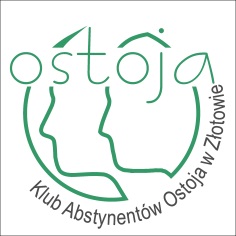 OGŁOSZENIE -warsztaty terapeutyczne!!!TEMAT: "ASERTYWNA PROŚBA"TERMIN: 22.09.2018 (sobota) – godz. 9.00MIEJSCE: Klub Abstynentów „Ostoja”, Złotów, Aleja Piasta 26 (budynek ZCAS)ADRESACI: - Osoby Uzależnione - Osoby Współuzależnione- Dorosłych Dzieci Alkoholików (DDA)- Ofiary PrzemocyZajęcia poprowadzą terapeuci uzależnień:                                             - Anna Kawa (lekarz psychiatra, certyfikowany specjalista terapii uzależnień)- Krzysztof Staniewski (socjoterapeuta, certyfikowany instruktor terapii uzależnień)Zgłoszenia przyjmujemy telefonicznie (może być sms) lub przez FB: - Krzysztof Staniewski - 695 676 016 (najlepiej w godz.18-20)      - Anna Kawa - 604 938 576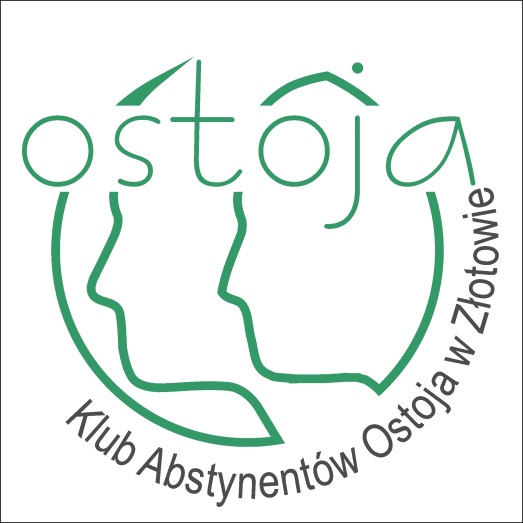 Zadanie jest finansowane ze środków otrzymanych od Gminy Miasto Złotów w ramach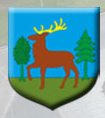 „Rocznego Programu Współpracy Gminy Miasto Złotów z organizacjami pozarządowymii innymi podmiotami prowadzącymi działalność pożytku publicznego na rok 2018".